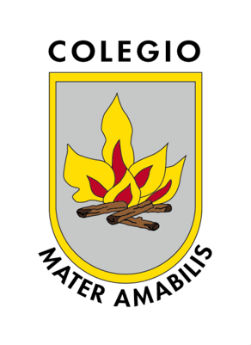 PROTOCOLO DE ACTUACIÓN PARA HACER FRENTE A COVID-191.- Marco actualLa actual situación epidemiológica, con disminución de la transmisión y con niveles muy altos de vacunación y protección en población infantil y adulta, posibilitan relajar las medidas tomadas en cursos anteriores.Siguiendo la normativa actual, no se establecerá ninguna actuación ni medidas específicas dirigidas a casos o contactos diferentes a las definidas en la “Estrategia de vigilancia y control frente a COVID19 tras la fase aguda de la pandemia” de la Comunidad de Madrid, de 3 de junio de 2022.   Durante el curso escolar 2022‐23 se mantendrá la notificación de brotes de especial relevancia por su elevado número de afectados u otra circunstancia inusual. Continúa como coordinador COVID, Doña Pilar Piñero Navarro, directora no docente y Licenciada en Farmacia, que se mantendrá en contacto con el Servicio de Salud Pública de la Comunidad de Madrid. A continuación, se indican las recomendaciones preventivas generales a seguir, que se actualizarán si la situación cambiara, y así se requiriera para el bien de toda la comunidad educativa.2.- Ventilación de los espacios. La ventilación regular sigue siendo una medida para asegurar la calidad del aire interior y reducir la propagación de microorganismos a través del aire, sustituyéndolo por aire exterior. Cuanto mejor sea la ventilación, menor será el riesgo de contagio, por lo que realizamos una ventilación natural y cruzada, manteniendo puertas y/o ventanas abiertas el tiempo suficiente para renovar el aire entre clase y clase.3.- Higiene de manos e higiene respiratoria. Se mantiene la normativa del lavado de manos de manera regular. Es aconsejable lavarlas:Después de toser o estornudar.Tras sonarse, tocarse la nariz o la boca. Antes y después de cada comida.Después de ir al aseo.Antes y después de los recreos y tras jugar o tocar objetos comunes. Cuando estén visiblemente sucias.Se recordará que al toser o estornudar, debe cubrirse la boca y la nariz con el codo, flexionado o con un pañuelo. El uso del hidrogel no será obligatorio, y no estará disponible en todas las aulas como años anteriores.4.- Uso de la mascarilla.El uso de mascarilla se regirá por la legislación vigente. Por ello, no es de uso obligatorio (Real Decreto 286/2022), solo se podrá exigir en el transporte escolar para mayores de 6 años. Y será necesario usar este tipo de protección en actividades escolares fuera del centro, si se requiere autobuses, metro etc.…; salvo las personas que presenten algún tipo de enfermedad o dificultad respiratoria, que pueda verse agravada por el uso de la mascarilla.No obstante, se recomienda su uso de mascarilla a: Personas con criterios de vulnerabilidad, especialmente en situación de brote y alta incidencia comunitaria. .Personas que presenten síntomas compatibles con COVID-19 Personas que presenten sintomatología respiratoria, con o sin sospecha de COVID-19. Se recordará el uso correcto de la mascarilla: colocar tocando sólo las gomas y cubriendo nariz, boca y barbilla, evitando dejar huecos. Antes y después de colocarla, se realizará higiene de manos. Se cuidará y evitará “marcar” a las personas que, con condiciones de riesgo para el COVID19 o por decisión personal, utilicen mascarillas.5.- Medidas organizativas de espacios y gruposEntrada y Salida Del CentroLas salidas y entradas al colegio serán escalonadas y diferenciadas para mantener la necesaria distancia y evitar aglomeraciones. Se indicarán con carteles adecuadoS los primeros días por donde deben entrar al colegio. Las salidas serán realizadas por el mismo lugar de acceso a la entrada.Una vez que las familias han recogido o entregado a sus hijos, abandonarán la entrada despejando las puertas de acceso.PatiosSe mantendrán los patios separados como años anteriores.GruposTodos asistirán a clase con normalidad.Se organizarán las clases de forma que las de mayor tamaño sean para aquellos grupos más numerosos.Las actividades extraescolares se realizarán con normalidad.ComedorSe mantendrán medidas de higiene adecuadas para el uso del comedor antes y después de comer.Se limpiará y desinfectará el comedor después de cada turno y antes del inicio del siguiente.FamiliasSe procederán a realizar reuniones tanto de entrega de notas, informativas o actividades como Navidad, fin de curso, por grupos pequeños. La tutoría vuelve a ser presencial.SecretariaSe atenderán con normalidad siempre dentro del horario establecido para ello.Este protocolo tendrá vigencia de un año, salvo que las autoridades competentes indiquen lo contrario, o se deba de modificar por las circunstancias que se consideren oportunas.Agradecemos de antemano vuestra colaboración en el desarrollo del nuevo curso escolar 2022-23.